ВведениеМикрометр – профессиональный измерительный инструмент, который предназначается для измерения изделий малого размера. Микрометр - высокоточный прибор, преобразовательным механизмом в котором служит микропара – так называемые винт и гайка, которые и помогают достичь такой высокой точности.- Микрометр гладкий — средство для измерения наружных линейных размеров.- Микрометр гладкий — универсальный инструмент, предназначенный для измерений линейных размеров абсолютным или относительным контактным методом в области малых размеров с низкой погрешностью (от 0 мкм до 50 мкм в зависимости от измеряемых диапазонов и класса точности), преобразовательным механизмом которого является микропара винт — гайка (рисунок 1).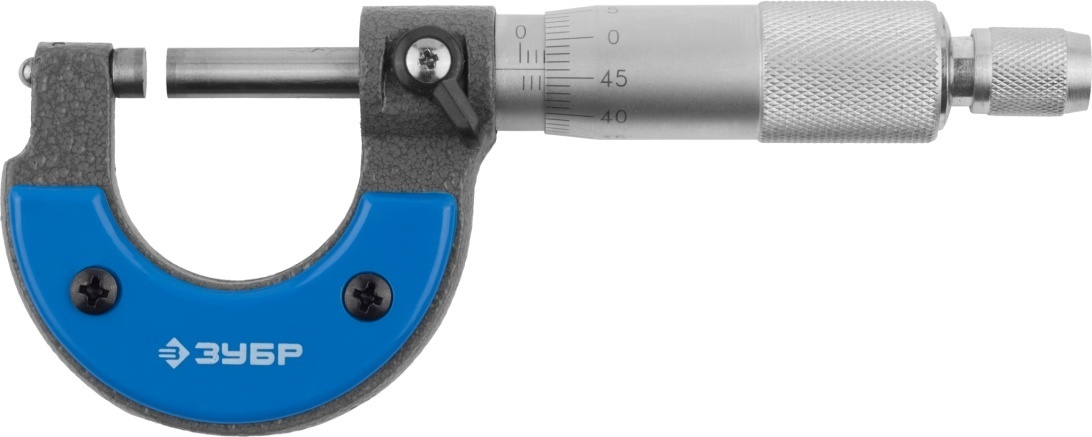 Рисунок 1Устройство и принцип действияОснованием микрометра является скоба, а преобразующим устройством служит винтовая пара, состоящая из микрометрического винта и микрометрической гайки, укреплённой внутри стебля; их часто называют микропарой. В скобу запрессованы пятка и стебель. Измеряемую деталь охватывают торцевыми измерительными поверхностями микровинта и пятки. Барабан присоединён к микровинту с помощью колпачка в котором находится корпус трещотки. Чтобы приблизить микровинт к пятке, вращают барабан трещотку по часовой стрелке (от себя), а для обратного движения микровинта (от пятки) барабан вращают против часовой стрелки (на себя). Закрепляют микровинт в требуемом положении стопором (рисунок 2)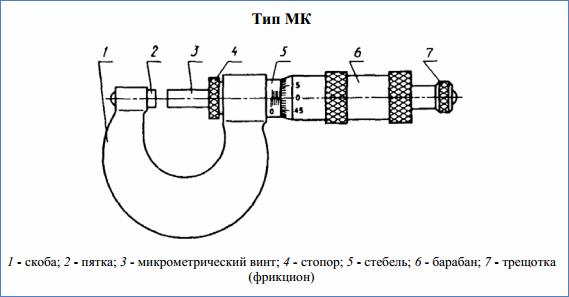 Рисунок 2Для ограничения измерительного усилия микрометр снабжён трещоткой. При плотном соприкосновении измерительных поверхностей микрометра с поверхностью измеряемой детали трещотка начинает проворачиваться с лёгким треском, при этом вращение микровинта следует прекратить после трёх щелчков. Результат измерения микрометром отсчитывается как сумма отсчётов по шкале стебля и шкале барабана. Следует помнить, что цена деления шкалы стебля равна 0,5 мм, а шкалы барабана-0,01 мм. Шаг резьбы микропары (микровинт и микрогайка) Р равен 0,5 мм.На барабане нанесено 50 делений. Если повернуть барабан на одно деление его шкалы, то торец микровинта переместится относительно пятки на 0,01 мм (P / n = 0,5 / 50 = 0,01мм), где n число делений круговой шкалы.Показания по шкалам гладкого микрометра отсчитывают в следующем порядке:по шкале стебля читают отметку около штриха, ближайшего к торцу скоса барабана;по шкале барабана читают отметку около штриха, ближайшего к продольному штриху стебля;складывают оба значения и получают показание микрометра.Для удобства и ускорения отсчёта показаний имеются гладкий микрометр с цифровой индикацией.Для установки «на ноль» все микрометры, кроме микрометра с диапазоном 0…25 мм, снабжены установочными концевыми мерами, размер которых равен нижнему пределу измерения данного микрометра.Основные технические характеристики гладкого микрометраИзмерительная поверхность изготавливается из твердых сплавов (ГОСТ 3882)Цена микрометра гладкого от 4500 до 5500 рубВыводСуществует как минимум десяток различных типов микрометров. Они являются очень узкоспециализированными, и нельзя сказать, что незаменимыми. Операции, которые они выполняют, можно сделать и другим видом инструмента, что может не так удобно, но точность измерения от этого никак не пострадает. Все микрометры выпускаются в соответствии с требованиями ГОСТ. Для большинства моделей данного инструмента предусматривается отдельный государственный стандарт определяющий точность измерения. Верхний предел измерений микрометра, ммПредел допустимой погрешности микрометра, мкмПредел допустимой погрешности микрометра, мкмВерхний предел измерений микрометра, мм1 класс2 класс25±2,0±4,0